Консультация для родителей«Интернет и дети»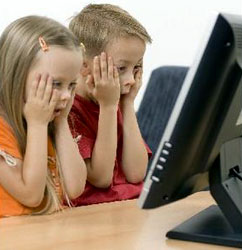 Современные дети просто обожают бродить по Интернету, общаться с друзьями и, конечно, играть в онлайн-игры. Поэтому родителям важно объяснить им правила поведения, а также напомнить об опасностях, которые подстерегают неопытных пользователей всемирной сети. Как научить ребёнка ответственности в Интернете и защитить его от возможных проблем? Какие опасности ждут детей в Интернете?В виртуальном мире ребёнок может столкнуться с многочисленными угрозами. Ваша обязанность, как родителей, предупредить об опасностях, подстерегающих человека в сети. 1. Угроза заражения компьютера опасным ПО. Киберпреступники используют множество изощренных способов для проникновения в компьютеры и повсеместного распространения вредоносных программ. Это может быть электронная почта, скачанные из сети файлы. 2. Доступ к нежелательному контенту. Во всемирной паутине каждый пользователь может найти информацию об алкоголе и курении, наркотиках, сцены насилия, порнографию, страницы, призывающие детей к самоубийствам. Также встречаются сайты, прославляющие националистическую и даже фашистскую идеологию. Ребёнок может обнаружить подобную информацию и случайно, «благодаря» всплывающим окнам. 3. Контакты с незнакомцами. Всё чаще преступники используют социальные сети, чаты и электронную почту, чтобы втереться в доверие и заставить ребёнка выдать личную информацию. Также в сети обитают и педофилы, ищущие новые жертвы. Они могут не только узнать личные данные детей (возраст, мобильный и домашний телефоны, адрес), но и пригласить на встречу. 4. Игровая зависимость. Сейчас Интернет буквально переполнен онлайн-играми, целью которых является привлечение и удержание на своих страницах новых пользователей. К сожалению, многие подобные ресурсы, называя себя бесплатными, занимаются выманиванием у игроков реальных денег за предоставление дополнительных виртуальных услуг. Как узнать, общается ли ребёнок в Интернете с незнакомцами?Родителям следует обращать внимание на определенные сигналы, которые могут означать, что ваш ребёнок общается с опасным незнакомцем. «Пропадает» в сети. Дети, которые могут контактировать со злоумышленниками, проводят в сети много времени, особенно в чатах или сервисах мгновенных сообщений. Часто они выходят в Интернет в одно и то же установленное время; закрывают дверь в детскую и не говорят, чем занимаются, сидя перед монитором. В компьютере появляются откровенные материалы. Поначалу злоумышленники ведут себя сдержанно, пытаясь внушить доверие. Затем они начинают снабжать детей неприличными фотографиями, а также ссылками на эротические сайты или присылают сообщения с сексуальным подтекстом. Ребёнок может прятать компрометирующую информацию, если компьютером пользуются и родители. Детям звонят незнакомые люди. Преступник, установив контакт с предполагаемой жертвой, захочет встретиться с ней. Если ребёнок не даёт номер телефона, злоумышленник может сообщить ему свой.  В социальных сетях приходят подарки. Обращайте внимание, если детям отправляют цветочки, сердечки и подарки незнакомые люди. Кстати, в особых случаях подарки могут быть и реальными – присланными по почте. Ребёнок выключает монитор. Если дети выключают монитор, переключаются на игру, когда вы заходите в детскую, это может означать, что они контактируют с нежелательными людьми и не хотят рассказывать об этом взрослым. Как обезопасить ребенка?1. Установите на семейном совете правила пользования всемирной сетью и неукоснительно соблюдайте их. 2. Научите детей предпринимать некоторые меры предосторожности для сохранения в тайне личных данных:в чатах нужно пользоваться только именем или псевдонимом;не разглашать телефонный номер, адрес или номер школы;не отправлять незнакомым людям своих фотографий.3. Попросите уважать других людей в сети. Объясните, что этикет следует соблюдать всегда: и при непосредственном взаимодействии, и в Интернете. 4. Добейтесь, чтобы ребёнок уважал чужую собственность в сети и не играл на руку пиратам. Объясните, что незаконное скачивание чужого контента – программ, музыки, игр – считается воровством. 5. Обязательно донесите до детей, что им нельзя встречаться с приятелями и собеседниками из Интернета. Вполне вероятно, что эти люди опасны. 6. Объясните, что не вся информация, которая попадается на страницах сайтов, является правдой. Попросите спрашивать вашего совета, если ребёнок не уверен в достоверности информации. 7. Контролируйте детскую деятельность в сети, используя специальные программы. Они помогут вам выяснить, на какие страницы заходит ребёнок, что он там делает, и отфильтруют вредное содержимое. 8. Приучайте ребёнка сообщать вам, если кто-то обзывает или угрожает ему. Побуждайте подходить к вам каждый раз, если подобное будет повторяться. Интернет-зависимость у детейРодители и раньше с трудом поддерживали равновесие между учёбой и развлечениями, Интернет эту задачу усложнил ещё больше. Разговоры в сети, всевозможные игрушки иногда так сильно затягивают ребёнка, что он забрасывает другие занятия. Советы по профилактике сетевой зависимостиСледите за отношением к Интернету. Проблемы со сверстниками, неудачи в реальной жизни могут заставить ребёнка уйти в виртуальный мир, который предлагает более широкий выбор для общения. Родителям замкнутых или застенчивых детей важно отслеживать их отношение к Интернету, чтобы предупредить возникновение привыкания. Следите за временем нахождения в сети. Взрослым необходимо выяснить, сколько времени дети находятся в онлайн-режиме, оказывает ли Интернет влияние на их спортивные и школьные успехи, здоровье и отношение с друзьями. Попробуйте разработать правила пользования, в которые будут входить и ограничения: время нахождения, запрет на выход в сеть до выполнения домашнего задания. Если ребёнок раздражается или впадает в депрессию, следует обратиться за квалифицированной психологической или медицинской помощью. Поддерживайте разумный баланс. Мотивируйте ребёнка на общение со сверстниками на свежем воздухе. Поощряйте его участие в различных кружках по интересам. Предложите альтернативу. Если дети интересуются онлайн-играми с фэнтезийными сюжетами или космическими приключениями, предложите прочитать книги той же тематики.